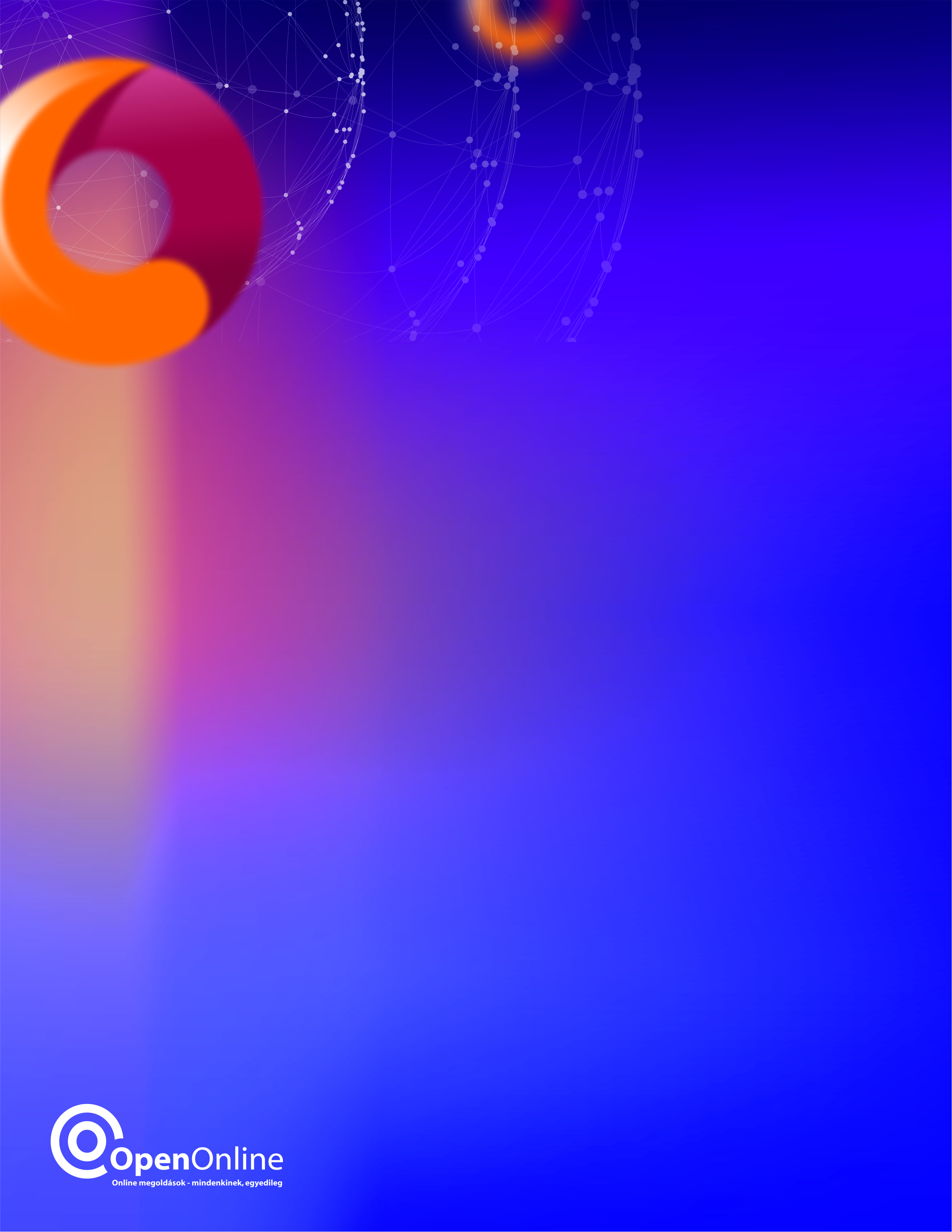 [Cégnév beszúrása]RÉSZÉREMARKETING TERV[Év] – [Év]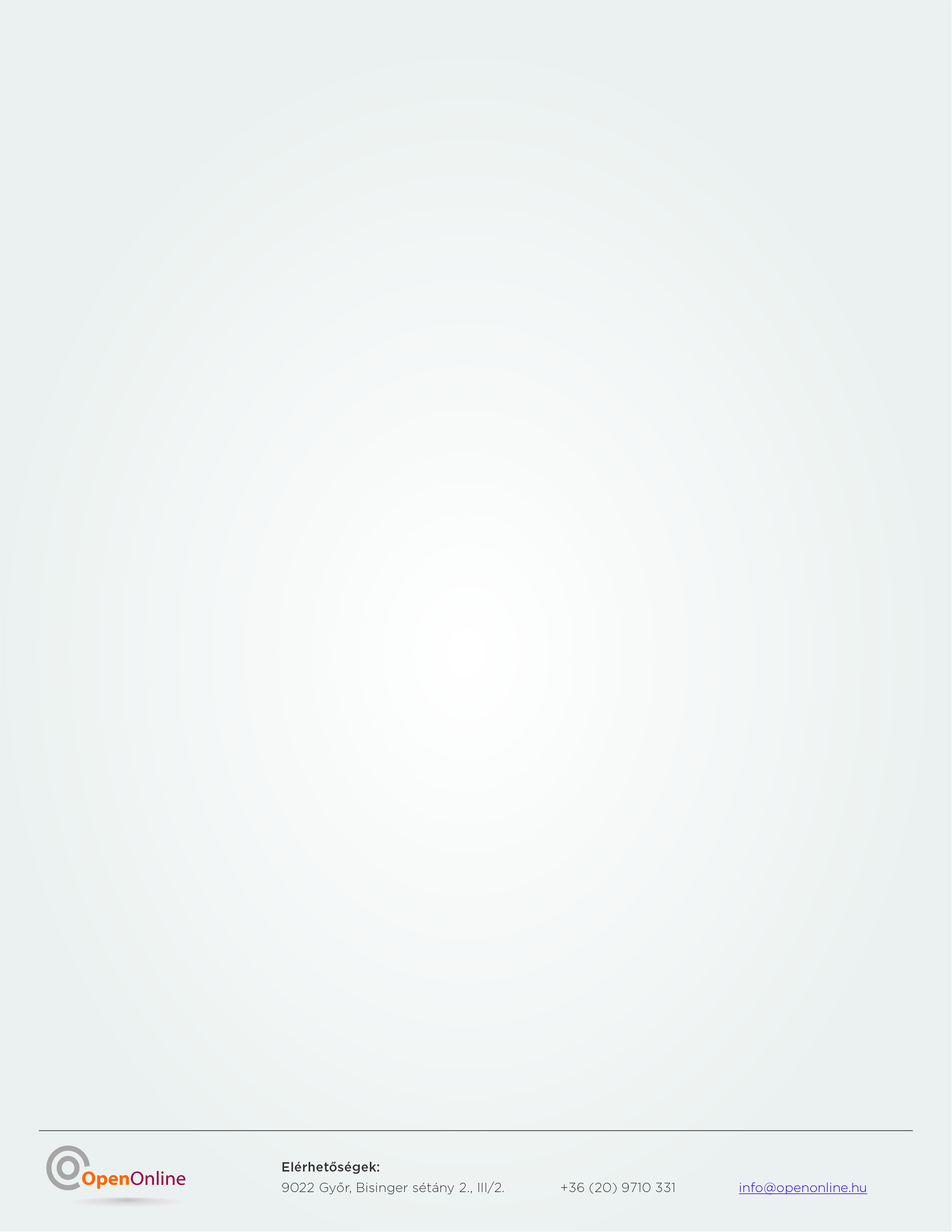 ÖsszefoglalóA küldetésnyilatkozatnak a következő kérdésre kell válaszolnia:Az Ön csapata által kínált összes különböző termék és szolgáltatásMióta működik a vállalkozása?A marketingcsapatának bemutatása A marketingcsapat felépítése Minden további csapattag, akivel a marketingcsapata együtt dolgozik, akár a vállalat helyett, akár szabadúszóként.A vállalkozás küldetésnyilatkozataAz Ön fő marketing céljai és taktikájaKüldetésnyilatkozatCsatorna kiválasztása:Közösségi csatornák:	a.	b.	c.	d.	e.Blog hosting platformok:E-mail közzétételi platformok:Weboldal és landing page platformok:CélokTudatosság:Megfontolás:Vásárlás:Hűség:Érdekképviselet:SWOT-elemzésErősségek:Gyengeségek:Lehetőségek:Fenyegetések:Versenytárs elemzés:Első versenytárs:Felhasznált csatornák:Hang és hangnem:Taktika:Második versenytárs:Felhasznált csatornák:Hang és hangnem:Taktika:Harmadik versenytárs:Felhasznált csatornák:Hang és hangnem:Taktika:Negyedik versenytárs:Felhasznált csatornák:Hang és hangnem:Taktika:Ötödik versenytárs:Felhasznált csatornák:Hang és hangnem:Taktika:Közönség-személyisége:Kik ők:A világ mely részén találhatóak?Mivel foglalkoznak? Milyen pozícióban vannak?Milyen iparágban dolgoznak?Hány évesek?Célok vagy kihívások?Értékek és félelmek?Mit tehet a vállalatunk vagy termékünk, hogy segítsen megoldani a problémáikat?Milyen problémákkal szembesülnek?Hogyan segít a termékünk vagy vállalatunk megoldani ezeket a problémákat?A projekt lebontása:JanuárFebruárMárciusÁprilisMájusJúniusJúliusAugusztusSzeptemberOktóberNovemberDecemberKöltségvetés:Költségvetés a közösségi médiára:Költségvetés e-mail marketingre:Költségvetés a weboldalra/blogra:Költségvetés videóra:Költségvetés PPC-re:Költségvetés a display hirdetésekrePromóciós stratégiaTartalomtípusok:a.b.c.d.e.Promóciós sablonok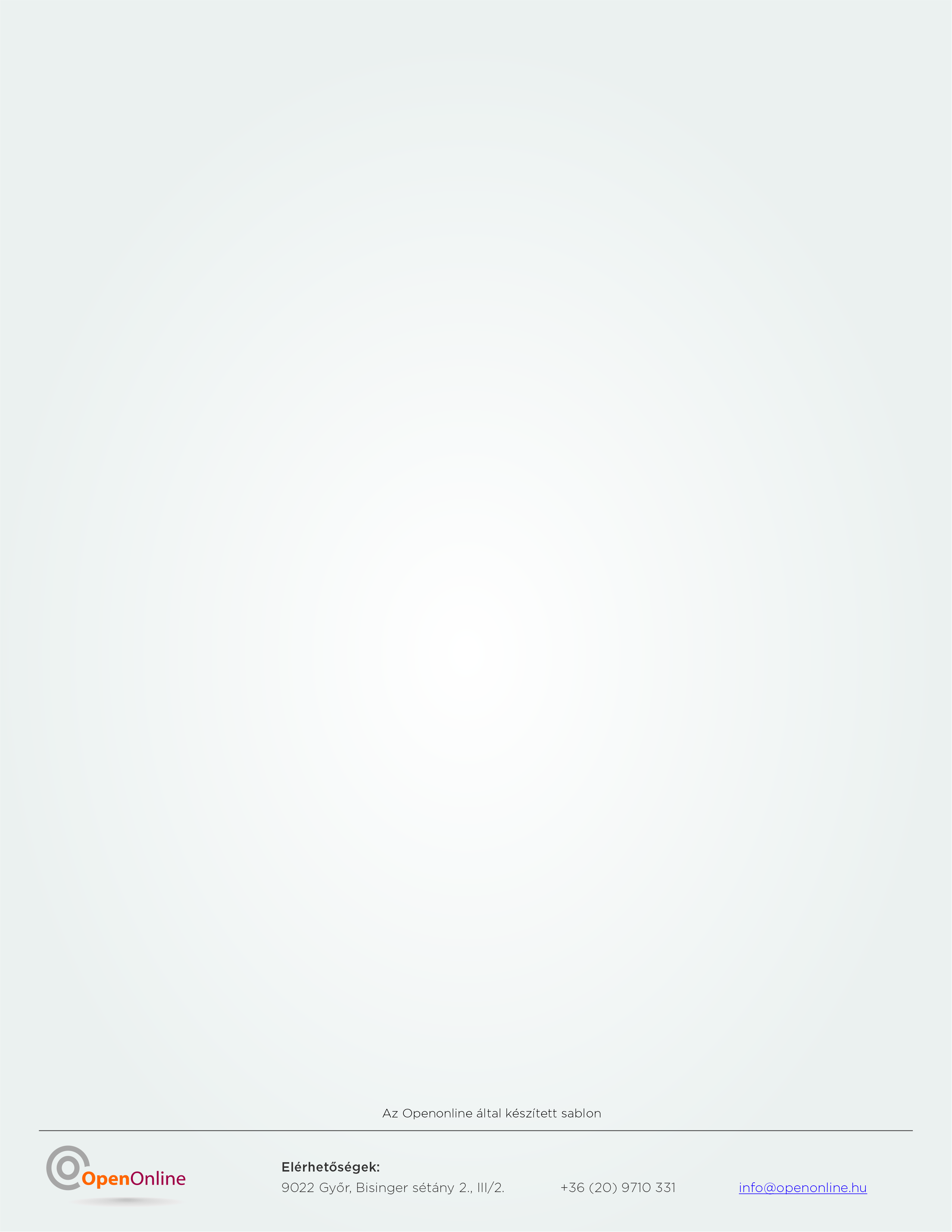 1.2.3.4.5.A siker méréseElső cél:	Mérendő mérőszám:	Cél:Második cél:	Mérendő mérőszám:	Cél:Harmadik cél:	Mérendő mérőszám:	Cél:Negyedik cél:	Mérendő mérőszám:	Cél:Ötödik cél:	Mérendő mérőszám:	Cél:Hatodik cél:	Mérendő mérőszám:	Cél:Hetedik cél:	Mérendő mérőszám:	Cél:Nyolcadik cél:	Mérendő mérőszám:	Cél: